                  DOPASUJ OBRZAEK DO PYTANIAObrazek, który jest odpowiedzią na pytanie, podpisz odpowiednią liczbą znajdującą się przed pytaniem. 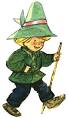 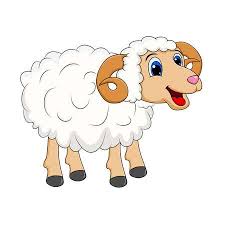 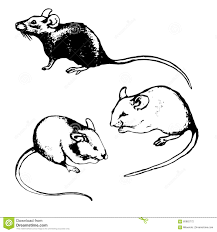 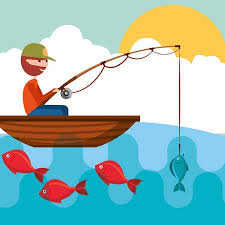 1  Kto podstępnie zgładził smoka?2  Jakie zwierzę podrzucono smokowi na pożarcie?3  Kto zjadł króla Popiela?4 Czym zajmował się Wars?